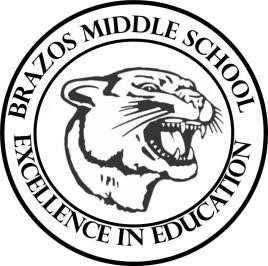 Teacher_Chris Stanley 7th grade Social Studies 2023 Week 24 – 4th 6 Weeks February 19th – 24thMonday 	 Thursday 	 NO SCHOOL - PRESIDENTS DAYTLW: identify and analyze Northernand Southern Strategies and create amap of the nation divided.Northern and Southern strategies forwar- NotesMap of a Nation Divided7.1A, 7.5A, 7.5 CTuesday 	 Friday 	 TLW: identify and analyze eventsleading to the Civil War.Causes: Fugitive Slave ActUncle Tom’s CabinDred Scott VS. SanfordCreation of the Republican PartyElection of 1860John Brown’s Raid7.1A, 7.5ATLW: identify and analyze majorevents of the Civil War.Notes on each battle and map of majorbattles.Texas Events of the War7.5B, 7.8CWednesday 	 TLW: Identify and analyze the eventsleading to the Civil War.Causes: Fugitive Slave ActUncle Tom’s CabinDred Scott VS. SanfordCreation of the Republican PartyElection of 1860John Brown’s RaidRoad to the Civil War:Causes of the Civil War7.1A, 7.5A